ALLEGATO A)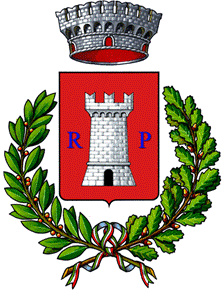 COMUNE DI ROCCA DI PAPAProt.									       	    del AVVISO PUBBLICO PER LA COPERTURA DI N. 2 POSTI DI “ISTRUTTORE TECNICO” (CATEGORIA C1) – SETTORE LAVORI PUBBLICI E SETTORE URBANISTICA – TEMPO PIENO E INDETERMINATO – TRAMITE PROCEDURA DI MOBILITA’ ESTERNA VOLONTARIA AI SENSI DELL’ART. 30 DEL D.LGS. N. 165/01 E SS.MM. IL RESPONSABILE DI SETTOREVisto l’art. 30 del D.Lgs. n. 165/2001;Richiamato il vigente Regolamento sull’Ordinamento degli uffici e dei Servizi; Vista la deliberazione di Giunta Comunale n. 39 del 20/03/2018 ad oggetto PIANO TRIENNALE DEI FABBISOGNI 2018-2020. In esecuzione della determinazione n. …….. del…………………. del Responsabile del Settore Risorse Umane; rende noto:che il Comune di Rocca di Papa intende procedere alla copertura di n. 2 posti di “ISTRUTTORE TECNICO” da destinare al Settore Lavori Pubblici e Settore Urbanistica (categoria C1), con rapporto di lavoro a tempo pieno e indeterminato, mediante l’istituto del passaggio diretto - mobilità volontaria - ai sensi dell’art. 30 del D.Lgs. 30/03/2001 n. 165.Art. 1) REQUISITI RICHIESTIPossono presentare domanda i dipendenti con rapporto di lavoro a tempo indeterminato appartenenti ad amministrazioni pubbliche di cui all’art.1, comma 2, del d.lgs. 165/2001, soggette a regime di limiti alle assunzioni ai sensi dell’art. 1, comma 47, legge 311/2004 e successive e modificazioni e integrazioni, e, per gli enti locali, in regola con le prescrizioni del pareggio di bilancio per l’anno precedente, in possesso dei seguenti requisiti: - Inquadramento nella categoria C e nel profilo professionale di “istruttore tecnico” o equivalente; Superamento del periodo di prova; Di essere in possesso di uno dei seguenti titoli di studio:Diploma di geometra o equipollenti ai sensi di legge, o titolo superiore quale laurea in ingegneria, architettura, urbanistica o equipollenteAssenza di sanzioni disciplinari negli ultimi due anni precedenti la data di scadenza del presente avviso; Godimento dei diritti civili e politici; Idoneità fisica allo svolgimento delle mansioni proprie del posto da ricoprire. L’idoneità fisica funzionale allo svolgimento delle mansioni verrà accertata con visita medica di controllo. Possesso della patente per la guida almeno B.Ai fini del presente avviso non saranno prese in considerazione le domande di mobilità eventualmente già presentate. Gli eventuali interessati alla selezione dovranno pertanto presentare nuova domanda redatta secondo le modalità di cui al presente avviso. ART. 2) PRESENTAZIONE DOMANDE Gli interessati dovranno far pervenire apposita domanda, redatta in carta semplice utilizzando il modello allegato al presente avviso, unitamente al curriculum formativo-professionale in formato europeo e alla fotocopia della carta di identità in corso di validità, entro e non oltre le ore 12,00 dell giorno …………….. 2018 al seguente indirizzo: COMUNE DI ROCCA DI PAPA - Ufficio Protocollo - Corso della Costituente 26 00040 Rocca di Papa (RM)Le domande di partecipazione alla procedura selettiva possono essere trasmesse con una delle seguenti modalità: consegna diretta all’Ufficio Protocollo succitato; a mezzo raccomandata con avviso di ricevimento (farà fede la data dell’Ufficio postale accettante); tramite posta elettronica certificata, sottoscritta mediante firma digitale, al seguente indirizzo: risorse.umane@pec-comuneroccadipapa.it. Saranno accettate anche le domande non sottoscritte mediante firma digitale solo se inviate tramite utenza personale di posta elettronica certificata (circolare n. 12/2010 Presidenza del Consiglio dei Ministri – Dipartimento della Funzione Pubblica – U.P.P.A.). Si precisa che non verranno prese in considerazione domande prive di curriculum, fotocopia della carta di identità o inviate in data successiva alla scadenza prevista. Art. 3) MODALITA’ E CRITERI DI SCELTA DEL CANDIDATO Ai fini della scelta dei candidati, la Commissione incaricata procederà, prima del colloquio, all’assegnazione di un punteggio riferito ai titoli, entro il limite massimo di 30 punti, così definito in dettaglio:titolo di studio, max 10 punti, da attribuire in proporzione alla votazione riportata secondo i seguenti parametri;Diploma di istruzione di II Grado - Diploma di geometra o equipollenti ai sensi di legge, o titolo superiore quale laurea in ingegneria, architettura, urbanistica o equipollente del posto oggetto di selezione; max punti 4,00punteggio di 67-80/100 Punti 0,50punteggio di 81-90/100 Punti 1,00punteggio di 91-95/100 Punti 2,00punteggio di 100/100 Punti 3,00punteggio di 100 lode Punti 4,00Max punti 4 per il possesso di titolo di studio superiore oltre quello richiesto per l’accesso dall’esterno;punteggio di laurea 67-77/110 Punti 0,00punteggio di laurea 78-94/110 Punti 1,00punteggio di laurea 95-104/110 Punti 2,00punteggio di laurea 105-110 Punti 3,00punteggio di laurea 110 lode Punti 4,00Max punti 0,5 per ogni altro titolo di specializzazione o abilitazione o qualificazione professionale riferibile al posto da ricoprire, acquisito con superamento di esame finale, purchè attinente alla professionalità correlata al posto da ricoprire e idoneo a evidenziare ulteriormente il livello di qualificazione professionale e qualora il possesso di tale titolo non sia richiesto quale requisito per partecipare alla selezione. anzianità di servizio, max 10 punti. Sarà valutato solo il servizio di lavoro subordinato prestato presso le pubbliche amministrazioni di cui all’articolo 1, comma 2, del D. Lgs. 165/2001, sia a tempo determinato che indeterminato, nella categoria e profilo professionale richiesti, in ragione di punti 1,20 per ogni anno di servizio (0,10 per ogni mese o frazione di mese superiore a giorni 15);curriculum professionale max punti 10: nel curriculum verranno valutati tutti gli altri aspetti rilevanti e attinenti al posto da ricoprire per mobilità che non sono stati oggetto di valutazione nei precedenti punti (altri titoli di studio, specializzazioni di livello universitario, attività formative pertinenti, pubblicazioni, esperienze lavorative significative, ecc .. ).L’Amministrazione Comunale accertata la sussistenza in capo al candidato dei requisiti richiesti al punto precedente del presente avviso, valuterà le domande sulla base dei seguenti titoli preferenziali:accertamento del possesso delle conoscenze e competenze tecniche richiesta dall’avviso, caratteristiche attitudinali e aspetti motivazionali al fine del migliore inserimento nell’attività lavorativa; esperienza almeno biennale nell’Area Lavori Pubblici/Urbanistica; dichiarazione di nulla osta preventivo da parte dell’Amministrazione di provenienza contenente, inoltre, dichiarazione attestante il fatto “di essere Pubblica Amministrazione soggetta a regime di limitazione delle assunzioni ed in regola con le prescrizioni del patto di stabilità interno”; dichiarazione di assenza di procedimenti disciplinari pendenti alla data di presentazione della domanda di trasferimento, o già conclusi con l’adozione di provvedimenti di censura o sanzionatori. dichiarazione di assenza di procedimenti penali pendenti alla data di presentazione della domanda di trasferimento, o già conclusi con l’adozione di sentenza passata in giudicato.Art. 4) VALUTAZIONE DELLE DOMANDE E COLLOQUI Le domande di partecipazione, pervenute nei termini previsti, saranno preliminarmente esaminate da una commissione ai fini dell’accertamento dei requisiti richiesti dal bando di mobilità. L’Amministrazione valuterà, a suo insindacabile giudizio, la necessità di effettuare eventuali colloqui finalizzati ad una più approfondita verifica del possesso dei requisiti attitudinali e professionali richiesti per il posto da ricoprire. L’eventuale colloquio sarà effettuato da una Commissione Giudicatrice al fine di accertare le specifiche competenze in materia di: Codice degli appalti; Progettazione e direzione lavori di opere pubbliche; Protezione Civile; Gestione e valorizzazione del patrimonio comunale; Sicurezza edifici (es. antincendio). La data, l’orario e la sede del colloquio saranno comunicati ai soli candidati ritenuti di particolare via e-mail, ai recapiti indicati nella domanda di partecipazione, con un anticipo di almeno tre giorni rispetto alla data prevista per il colloquio. Il colloquio ha luogo anche nel caso di unico candidato che abbia presentato domanda di partecipazione o sia stato ammesso alla selezione a seguito della verifica del possesso dei requisiti di partecipazione. La prova sarà valutata nella misura massima di 30 punti. Il punteggio minimo stabilito per il superamento della prova è fissato in 21/30.Nella selezione la votazione complessiva dei candidati risultati idonei è determinata sommando il punteggio conseguito nella valutazione dei titoli al voto complessivo riportato nel colloquio.Art. 5) INDIVIDUAZIONE DEI CANDIDATI IDONEI L’esito alla procedura verrà approvato con determinazione e pubblicato all’albo pretorio e sul sito istituzionale. Il Comune procederà a richiedere all’Ente di appartenenza il nulla osta alla mobilità del candidato collocato in posizione utile all’assunzione, entro i termini inderogabili che verranno stabiliti dall’Amministrazione Comunale di Rocca di Papa. L’Amministrazione si riserva, qualora la data di decorrenza della mobilità indicata nella richiesta di nulla osta non possa essere accolta dall’altro Ente, risultando pertanto incompatibile con le esigenze organizzative, la possibilità di ricorrere ad altro candidato, nel rispetto delle risultanze di merito della comparazione. In caso di rinuncia, o in altri casi di impedimento del candidato prescelto, l’Amministrazione provvede alla chiamata del successivo candidato secondo le risultanze di merito della comparazione. Il Comune procederà altresì all’immissione nei propri ruoli organici se ricorrono le seguenti condizioni: esito positivo delle verifiche circa la veridicità delle dichiarazioni rilasciate dal candidato all’atto della domanda. Il dipendente trasferito resterà inquadrato nella stessa categoria e posizione economica di appartenenza e gli saranno assegnate mansioni corrispondenti allo specifico profilo professionale del posto oggetto della selezione. Art. 6) RISERVA DELL’AMMINISTRAZIONE Resta salva la più ampia autonomia discrezionale del Comune di Rocca di Papa nella valutazione dei candidati e nella verifica della corrispondenza delle professionalità possedute con le caratteristiche del posto da ricoprire. Tale autonomia è esercitata anche con l’eventuale mancata individuazione di soggetti di gradimento. Il presente avviso è da considerarsi meramente esplorativo e non vincola in nessun modo l’Amministrazione che si riserva la facoltà di sospendere o revocare tale procedura per ragioni di pubblico interesse, o di non dar corso alla mobilità a seguito di sopravvenuti vincoli legislativi/finanziari o organizzativi dell’Ente. Con la sottoscrizione della domanda di partecipazione il candidato acconsente al trattamento dei dati personali ai sensi della normativa in materia di tutela della riservatezza. I dati saranno raccolti e archiviati presso l’Ufficio Personale. Il presente avviso viene pubblicato all’Albo Pretorio on-line del Comune di Rocca di Papa (www.comune.roccadipapa.rm.it) e nella sezione accessibile dalla Home Page: Bandi e Concorsi per un periodo di 30 giorni ai sensi dell’art. 30, comma 1, del D.Lgs. n. 165/2001 e s.m.i. come da ultimo sostituito dall’art. 4, comma 1, del D.L. n. 90/2014 convertito in L. n. 114/2014. Viene altresì pubblicato sul BURL in estratto. Rocca di Papa, Il Responsabile Settore Risorse UmaneGiovanni GattaFAC-SIMILE DOMANDA					Spett.le Comune di Rocca di Papa Ufficio Protocollo Corso CostituenTe 26 00040 Rocca di PapaOGGETTO: RICHIESTA DI PARTECIPAZIONE ALLA PROCEDURA DI MOBILITÀ PER LA COPERTURA DI N. 2 POSTI DI “ISTRUTTORE TECNICO ” – AREA LAVORI PUBBLICI E AREA URBANISTICA – (CATEGORIA C) – TEMPO PIENO E INDETERMINATO Il/La sottoscritto/a ………………………………………………...………………………………… Codice fiscale …………………………………………………………….………….…………Presa visione dell’avviso di mobilità ed accettate tutte le sue condizioni CHIEDEdi essere ammesso/a a partecipare alla procedura di cui all’oggetto. A tal fine dichiara, sotto la propria responsabilità, ai sensi dell’art. 46 del D.P.R. 445/2000, quanto segue: di essere nato/a ………………….……………………….…………….….il……………………..……. di essere residente a …….…………………………………...(prov……….) CAP .…………………. in via/piazza ………………………………...tel…………………….cell…………..……………… e-mail .….…………………………………………. di essere dipendente a tempo indeterminato presso……………………………………………… Settore/Ufficio……………….……… nella figura professionale di……………………………... (categoria giuridica…………posizione economica……) di essere in possesso della patente per la guida ……………………….. di aver superato il periodo di prova; di essere idoneo/a, senza alcuna limitazione, alla mansione di cui trattasi; di non aver subito procedimenti disciplinari e/o di non aver procedimenti disciplinari in corso ovvero _______________________________________________________; di non avere procedimenti penali pendenti alla data di presentazione della presente domanda di trasferimento, o già conclusi con l’adozione di sentenza passata in giudicato, ovvero _______________________________________________________; che il proprio ente è soggetto a regime di limitazione delle assunzioni ed è in regola con le prescrizioni del patto di stabilità interno; che ogni eventuale comunicazione relativa al presente avviso di mobilità dovrà essere recapitata al seguente indirizzo mail…………………………………… pec…...………………………………… numero di cellulare………………………………….. Il sottoscritto, ai sensi del D.Lgs. 196 del 30.06.2003 autorizza l’ufficio personale del Comune di Rocca di Papa al trattamento dei propri dati personali contenuti nella presente domanda, che saranno da questo utilizzati esclusivamente per le finalità strettamente connesse alla gestione della procedura di cui trattasi. Alla presente domanda si allegano i seguenti documenti: - (OBBLIGATORIO) fotocopia del documento di identità in corso di validità; - (OBBLIGATORIO) curriculum formativo e professionale in formato europeo; - (se già rilasciato) dichiarazione dell’amministrazione di appartenenza attestante il parere favorevole all’eventuale trasferimento presso il Comune di Rocca di Papa. Data e firma per esteso ______________________________________Corso Costituente n° 26   (Città Metropolitana di Roma Capitale)Centralino    (06) 9428611C.A.P. 00040Fax  (06) 9499164Codice Fiscale 01238260580Partita  IVA  00975471004